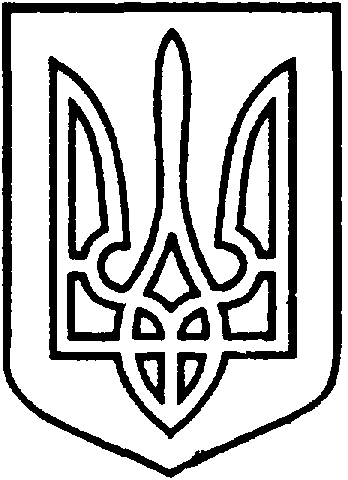 СЄВЄРОДОНЕЦЬКА МІСЬКАВІЙСЬКОВО-ЦИВІЛЬНА АДМІНІСТРАЦІЯСЄВЄРОДОНЕЦЬКОГО РАЙОНУ  ЛУГАНСЬКОЇ  ОБЛАСТІРОЗПОРЯДЖЕННЯкерівника Сєвєродонецької міської  військово-цивільної адміністрації 28 квітня 2021  року                                                              №585     Про затвердження Положення про конкурс на посаду керівника закладу загальної середньої освіти Сєвєродонецької міської територіальної громадиКеруючись Законами України „ Про військово-цивільні адміністрації ”,  «Про освіту», «Про повну загальну середню освіту»,  з метою забезпечення проведення конкурсного відбору на посади керівників закладів загальної середньої освіти Сєвєродонецької міської територіальної громади,зобов’язую:Викласти Положення про конкурс на посаду керівника закладу загальної середньої освіти Сєвєродонецької міської територіальної громади у новій редакції (додаток 1).Здійснити Управлінню освіти Сєвєродонецької міської військово-цивільної адміністрації Сєвєродонецького району Луганської області необхідні заходи щодо організації та проведення конкурсного відбору, а також призначення на посаду керівників закладів загальної середньої освіти Сєвєродонецької міської територіальної громади за результатами конкурсного відбору.Вважати таким, що втратило чинність, розпорядження керівника військово-цивільної адміністрації «Про затвердження Положення про конкурс на посаду керівника комунального закладу загальної середньої освіти міста Сєвєродонецька Луганської області» від 25 серпня 2020 року №54. 4.Розпорядження підлягає оприлюдненню.5.  Контроль за виконанням даного розпорядження покласти на заступника керівника Сєвєродонецької міської ВЦА Олега КУЗЬМІНОВА. Керівник Сєвєродонецької міськоївійськово-цивільної адміністрації		                Олександр СТРЮК